This CV template is subject to copyright. You may use it for personal use only. Terms of use can be found here: https://www.cvtemplatemaster.com/terms/The images and fonts used in this file are used under licence and must not be reproduced, except in connection with the use of this CV template for your own personal use.For questions regarding use of this file, please contact us: contact@cvtemplatemaster.com  ©CVtemplatemaster.com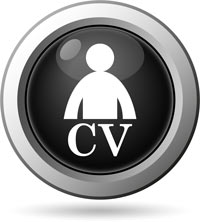 Joe BloggsJoe Bloggs(Headline) CIM qualified marketing manager with 12 years’ experience .(Headline) CIM qualified marketing manager with 12 years’ experience .www.cvtemplatemaster.comTel: 01234 5678901234 The StreetLondon N1PROFILEPROFILEVestibulu Lorem ipsum dolor sit amet, consectetur adipiscing elit. Mauris ultricies ex non arcu ultricies, eu varius lacus gravida. Donec elementum, magna quis vestibulum euismod, neque ligula iaculis arcu, ac elementum erat elit et quam. Mauris suscipit luctus eros. Nam vitae dui a elit eleifend bibendum. m quis dolor a felis congue vehicula. Maecenas pede purus, tristique ac, tempus eget, egestas quis, mauris. Vestibulu Lorem ipsum dolor sit amet, consectetur adipiscing elit. Mauris ultricies ex non arcu ultricies, eu varius lacus gravida. Donec elementum, magna quis vestibulum euismod, neque ligula iaculis arcu, ac elementum erat elit et quam. Mauris suscipit luctus eros. Nam vitae dui a elit eleifend bibendum. m quis dolor a felis congue vehicula. Maecenas pede purus, tristique ac, tempus eget, egestas quis, mauris. 


WORK
EXPERIENCE


WORK
EXPERIENCEJob TitleCompany, years
Vestibulu Lorem ipsum dolor sit amet, consectetur adipiscing elit. Mauris ultricies ex non arcu ultricies, eu varius lacus gravida.Job TitleCompany, years 
Vestibulu Lorem ipsum dolor sit amet, consectetur adipiscing elit. Mauris ultricies ex non arcu ultricies, eu varius lacus gravida.Job TitleCompany, years
Vestibulu Lorem ipsum dolor sit amet, consectetur adipiscing elit. Mauris ultricies ex non arcu ultricies, eu varius lacus gravida.Job TitleCompany, years 
Vestibulu Lorem ipsum dolor sit amet, consectetur adipiscing elit. Mauris ultricies ex non arcu ultricies, eu varius lacus gravida.


EDUCATION


EDUCATIONInstitution
Qualification, years 
Institution
Qualification, yearsInstitution
Qualification, years 
Institution
Qualification, yearsSKILLSSKILLSList skills and experience level.List skills and experience level.